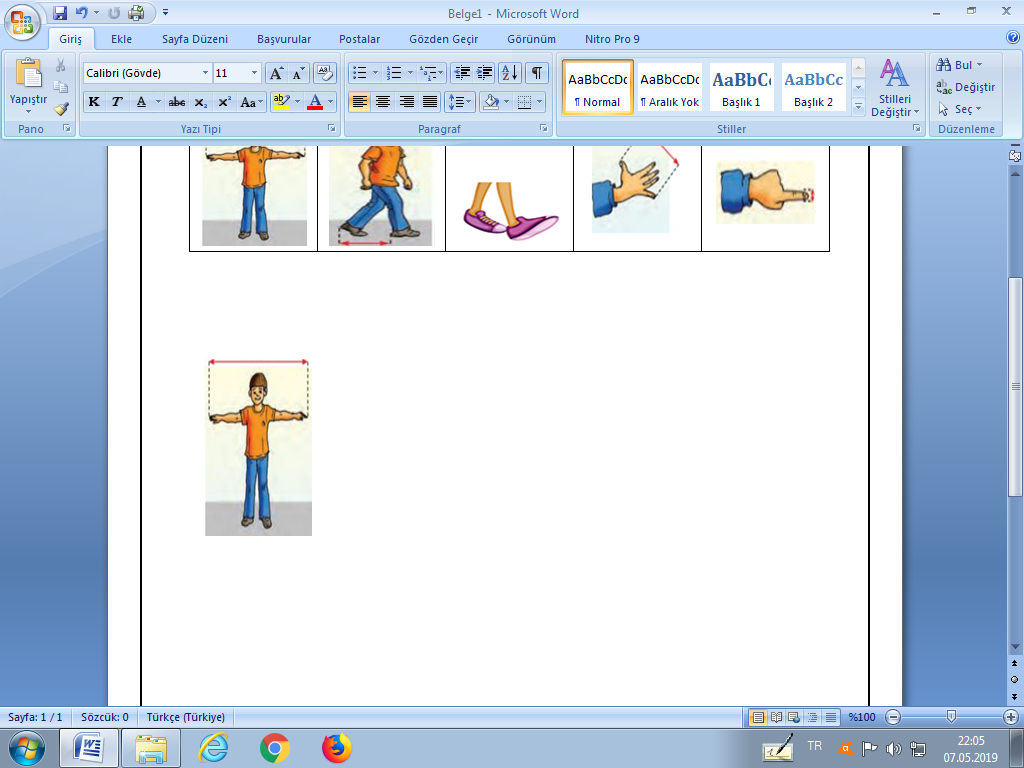 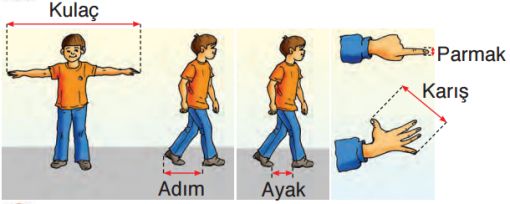 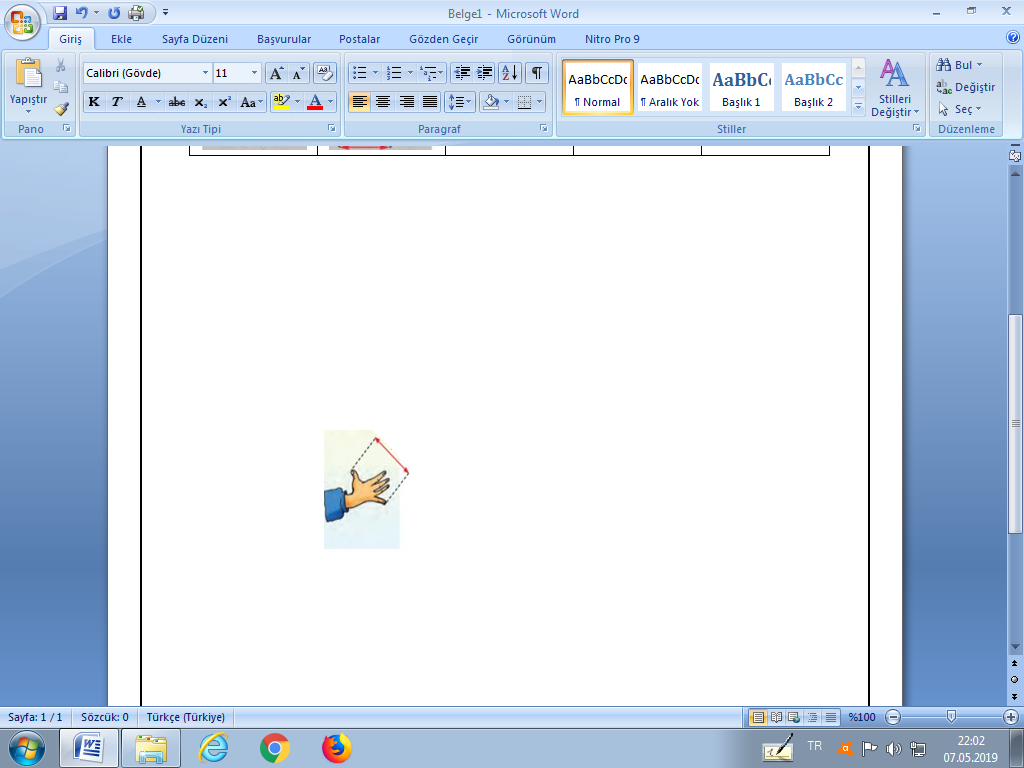 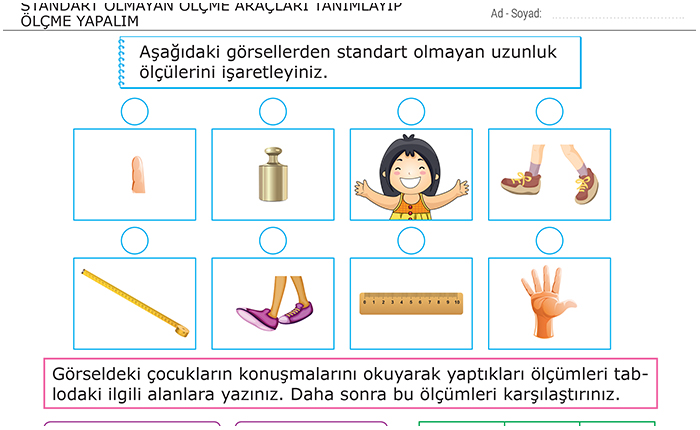 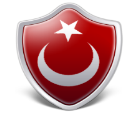 ♣ Aşağıdaki ifadelerde yer alan noktalı yerleri uygun sözcüklerle doldurunuz.İki kolumuzu yana doğru açtığımızda ,iki kolumuz arasındaki mesafeye ..........................denir.Elimizin baş parmağı ile serçe parmağı arasındaki mesafeye.....................denir. Baş parmak ile topuğumuz arasındaki mesafaye.......................denir.	Bir ayağımızı öne attığımızda ,öndeki ayağımızla arkadaki ayağımızın arasında kalan mesafeye.......................denir.El parmağının eni kadar olan uzunluk ölçüsüne.........................denir.♣ Aşağıda verilen nesnelerin uzunluklarını hangi standart olmayan ölçme aracıyla ölçeriz?Öğretmen masasının boyunu..................................ile ölçeriz.	Odamızın enini ve  boyunu....................................ile ölçeriz.Kalemin boyunu .........................ile ölçeriz.Sınıf kapısının enini ve boyunu.....................ile ölçeriz.Sınıfımızla ,okul kantini arasındaki mesafeyi............................ile ölçeriz.Pencerenin enini ve boyunu....................................ile ölçeriz.Silginin boyunu ............................ile ölçeriz.Evimizle komşumuzun evinin arasındaki mesafeyi....................ile ölçeriz. Halının boyunu.....................................ile ölçeriz.